Выделение ячеекМногие пользователи Excel полагают, что единственный способ выделить диапазон ячеек — обвести нужный участок с помощью мыши. Действительно, такое выделение — один из вариантов, но обычно он не самый эффективный. Гораздо лучше выделять диапазоны с помощью клавиатуры.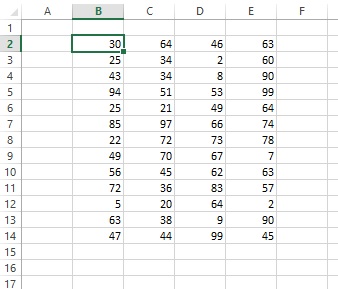 Рис. 1. Диапазон ячеекВыделение диапазона с помощью Shift и клавиш управления курсоромПростейший способ выделить диапазон – нажать и удерживать клавишу Shift, а затем выделять ячейки с помощью стрелок. При выделении более крупных областей можно удерживать Shift и нажимать Page Up или Page Down, чтобы сразу охватывать большие диапазоны. Кроме того, можно воспользоваться клавишей End, чтобы быстро расширить выделение до последней непустой ячейки в строке или столбце. Например, чтобы выделить диапазон ВЗ:В14 с клавиатуры (рис. 1), выберите ячейку ВЗ, а потом удерживая нажатой клавишу Shift, нажмите End и ↓. Не отпуская Shift, продолжите выделение прямоугольного диапазона, нажмите End и →. Выделенным окажется диапазон В3:Е14.Выделение текущей областиЧасто требуется выделить большую прямоугольную область. Чтобы выделить блок ячеек, кликните указателем мыши на любой ячейке в этом диапазоне и нажмите Ctrl+A (английское).Если выделенная ячейка находится внутри таблицы (созданной с помощью команды Вставка –> Таблицы –> Таблица), то при нажатии Ctrl+A будут выделены только данные. Нажмите Ctrl+A еще раз, чтобы выделить строку заголовка и строку итогов. Выделение диапазона методом Shift+щелчокЕсли вы работаете с большим диапазоном, кликните на верхней левой ячейке диапазона, прокрутите таблицу до нижней правой ячейки, и, удерживая Shift, кликните на ней.Выделение несмежных диапазоновВ большинстве случаев требуется выделить какой-либо прямоугольный диапазон. Однако иногда нужно множественное выделение, при котором выделяются несмежные ячейки или диапазоны. Например, вы хотите применить одинаковое форматирование к различным ячейкам, расположенным в разных областях рабочего листа.Выделить несмежные диапазоны можно с помощью, как мыши, так и клавиатуры. В первом случае удерживайте нажатой клавишу Ctrl, щелкая в нужных ячейках и выделяя посредством мыши интересующие вас ячейки или диапазоны. Работая с клавиатурой, выделите первый диапазон так, как было описано выше (например, Ctrl+A). Затем нажмите Shift+F8. Вы перейдете в режим выделения (рис. 2). Продолжите выделять нужные диапазоны. Закончив выделение, снова нажмите Shift+F8, чтобы перейти в обычный режим. 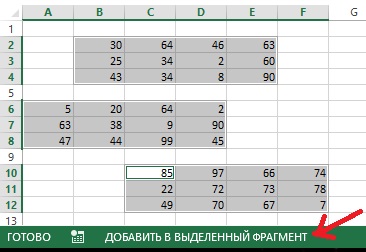 Рис. 2. Множественное выделение несмежных диапазоновВыделение целых строкЧтобы выделить целую строку, щелкните на ее номере. Номера строк записаны по левому краю листа. Можно также выделить любую ячейку в строке, а потом нажать Shift+Пробел. Чтобы выделить несколько смежных строк, щелкните и перетащите указатель мыши в области номеров строк, захватив таким образом нужный диапазон. Можете также выделить любую ячейку в первой (или последней) строке и нажать Shift+Пробел для выделения всей этой строки. После этого нажмите Shift и с помощью стрелок ↑↓ расширьте область выделения вверх или вниз. Чтобы выделить несколько несмежных строк, удерживайте нажатой Ctrl и щелкайте на номерах строк, которые хотите включить в выборку.Выделение целых столбцовЧтобы выделить целый столбец, щелкните на его букве. Буквенные обозначения столбцов идут по верхнему краю листа. Можно также выделить любую ячейку в столбце, а потом нажать Ctrl+Пробел. Для выделения нескольких смежных столбцов щелкните и перетащите указатель мыши в области буквенных обозначений столбцов, захватив таким образом нужный диапазон. Можете также выделить любую ячейку в первом (или последнем) столбце и нажать Ctrl+Пробел для выделения всего этого столбца. После этого нажмите Shift и с помощью стрелок →← расширьте область выделения вправо или влево. Чтобы выделить несколько несмежных столбцов, удерживайте Ctrl и щелкайте на буквенных обозначениях столбцов, которые хотите включить в выборку.Выделение многолистовых диапазоновМожно выделять не только «двухмерные» диапазоны на одном рабочем листе, но и диапазоны, охватывающие ячейки с нескольких листов. Такие диапазоны можно считать «трехмерными» (рис. 3; см. также Excel-файл). В этой книге четыре листа, которые называются Итоги, Операционные расходы, Маркетинг и Производство. Предположим, вы хотите применить ко всем листам одинаковое форматирование — например, выделить заголовки столбцов жирным шрифтом и сделать заливку. В данном случае лучше всего выделить многолистовой диапазон, и тогда вы сможете применить форматирование сразу ко всем листам. Для этого:Выделите диапазон на одном листе.Выделите листы, которые хотите включить в диапазон. 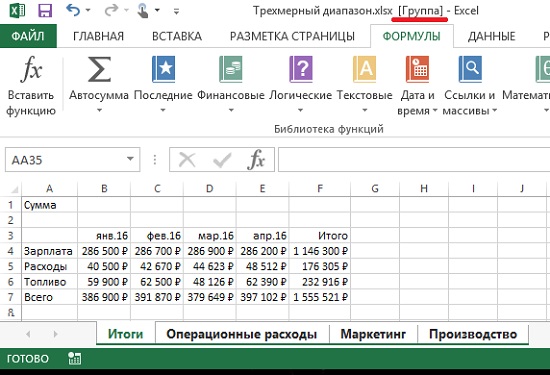 Рис. 3. Выделение нескольких листовЧтобы выделить группу смежных листов, находясь на первом листе диапазона, нажмите Shift и щелкните на названии последнего листа, который хотите включить в выборку. Чтобы выделить отдельные листы, нажмите Ctrl и щелкните на названии каждого листа, который хотите выделить. При таком выделении фон названий листов, которые вы выбрали, становится белым, a Excel отображает в строке заголовка слово [Группа]. Закончив работу с многолистовым диапазоном, щелкните на названии любого листа, чтобы выйти из режима Группа.